Supplementary MaterialTable S.1. Record of training and validation images, and images used in Figure 1.Table S.2. A record of the data presented in Figure 5; detailing the scaled area of slush and ponded water for each 15-day period, the percentage of slush and ponded water relative to the total melt area for each 15-day period, and the AOI covered by each 15-day period. 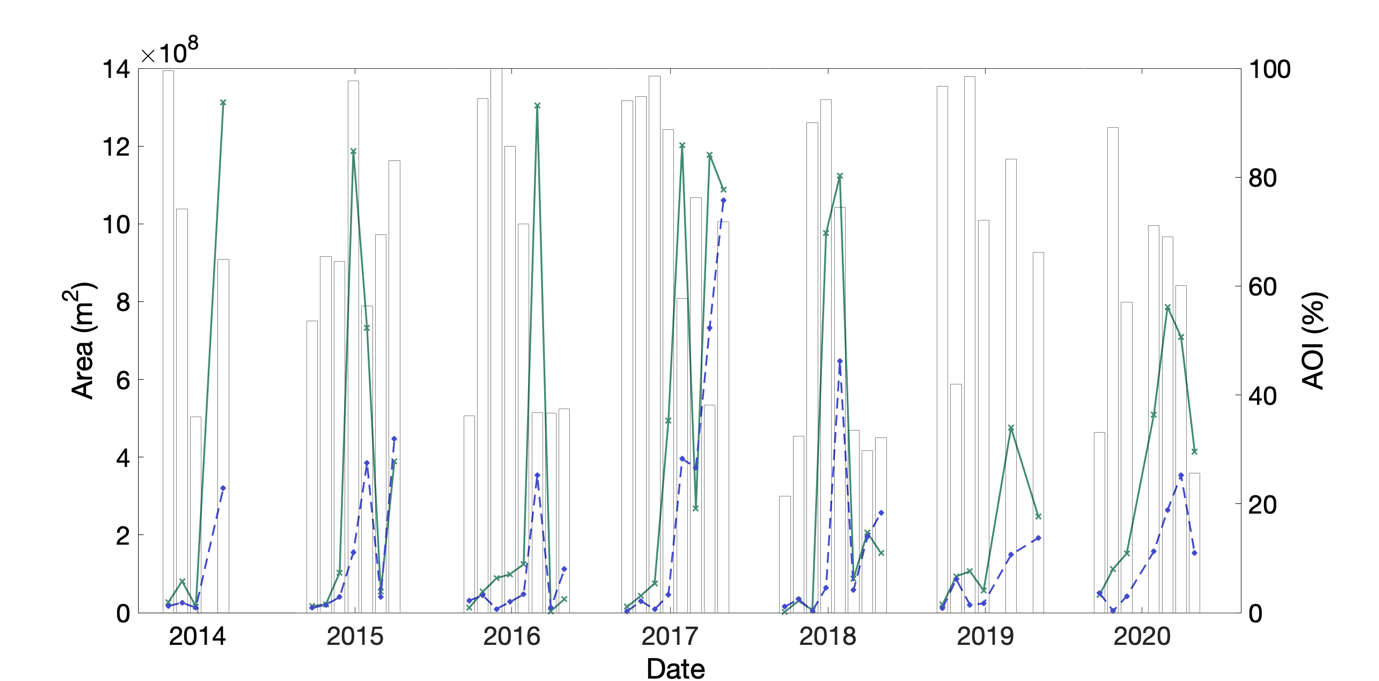 Figure S.1: Plot showing unscaled time series data for slush (green) and ponded water (blue) across the Roi Baudouin Ice Shelf. The grey bars give the percentage AOI coverage for each 15-day period investigated. The lines show the corresponding slush and ponded water area for each 15-day period. Note that any data with below 20% AOI coverage is not plotted. X axis labels mark 1 January for each year. Landsat Product IDAcquisition DateSun ElevationCloud CoverStudy SiteUseLC08_L1GT_218111_20200117_20200128_01_T217/01/2020
29.9
14.2GVIFig.1LC08_L1GT_128111_20190108_20190130_01_T208/01/201931.50.01AmeryFig.1LC08_L1GT_127110_20190117_20190131_01_T217/01/201931.10.0AmeryFig.1
LC08_L1GT_113106_20200118_20200128_01_T218/01/202035.526.1ShackFig.1
LC08_L1GT_165110_20200114_20200127_01_T214/01/202031.71.7NivlisenFig.1LC08_L1GT_166110_20190219_20190222_01_T219/02/201921.70.4NivlisenFig.1LC08_L1GT_154110_20170124_20170311_01_T224/01/201729.34.9RoiBFig.1LC08_L1GT_154109_20150204_20170413_01_T204/02/201527.73.0RoiBFig.1LC08_L1GT_218110_20200117_20200128_01_T217/01/202031.10.0GVIFig.1 and Training LC08_L1GT_218111_20171226_20180103_01_T226/12/201733.015.7GVITraining LC08_L1GT_128111_20181223_20181227_01_T223/12/201833.10.1AmeryTraining LC08_L1GT_127110_20140204_20170426_01_T204/02/201426.50.0AmeryTraining LC08_L1GT_112106_20200228_20200313_01_T228/02/202023.70.1ShackFig.1 and Training LC08_L1GT_113106_20180112_20180119_01_T212/01/201836.60.5ShackTraining LC08_L1GT_063113_20140102_20170427_01_T202/01/201430.01.6NansenFig.1 and Training LC08_L1GT_063113_20170110_20170311_01_T210/01/201728.710.2NansenTraining LC08_L1GT_062113_20141111_20170417_01_T211/11/201425.91.7NansenFig.1 and Training LC08_L1GT_061113_20161109_20170318_01_T209/11/201625.50.3NansenFig.1 and Training LC08_L1GT_166110_20161227_20170314_01_T227/12/201634.10.3NivlisenTraining LC08_L1GT_165110_20180108_20180119_01_T208/01/201832.79.9NivlisenTraining LC08_L1GT_154110_20180111_20180119_01_T211/01/201832.20.6RoiBTraining LC08_L1GT_154109_20140116_20170426_01_T216/01/201432.515.7RoiBTraining LC08_L1GT_219110_20160113_20170405_01_T213/01/201631.87.7GVIValidationLC08_L1GT_127111_20190218_20190222_01_T218/02/201920.90.9AmeryValidationLC08_L1GT_112106_20170203_20170215_01_T203/02/201731.33.2ShackValidationLC08_L1GT_061113_20141206_20170416_01_T206/12/201430.48.3NansenValidationLC08_L1GT_167110_20180207_20180221_01_T207/02/201825.51.4NivlisenValidationLC08_L1GT_154110_20150103_20170415_01_T203/01/201533.43.5RoiBValidationScaled Slush Area (m2)Scaled Ponded Water Area (m2)Total Water Area (m2)Slush (%)Ponded Water (%)AOI Coverage (%)30-Nov-132.7E+071.7E+074.4E+0760.639.499.515-Dec-131.1E+083.5E+071.4E+0875.824.274.230-Dec-134.5E+073.6E+078.1E+0755.844.235.929-Jan-142.0E+094.9E+082.5E+0980.419.664.915-Nov-143.1E+072.3E+075.4E+0757.442.653.630-Nov-143.4E+073.1E+076.5E+0751.848.265.415-Dec-141.6E+086.2E+072.2E+0872.028.064.530-Dec-141.2E+091.6E+081.4E+0988.411.697.714-Jan-151.3E+096.8E+082.0E+0965.634.456.429-Jan-157.8E+075.9E+071.4E+0856.943.169.413-Feb-154.7E+085.4E+081.0E+0946.553.583.015-Nov-153.5E+078.6E+071.2E+0829.270.836.230-Nov-155.7E+074.7E+071.0E+0854.745.394.415-Dec-158.9E+079.6E+069.8E+0790.29.899.930-Dec-151.2E+083.2E+071.5E+0878.121.985.714-Jan-161.7E+086.6E+072.4E+0872.627.471.429-Jan-163.5E+099.6E+084.5E+0978.721.336.813-Feb-161.1E+073.4E+074.5E+0724.575.536.728-Feb-169.3E+073.0E+083.9E+0823.776.337.415-Nov-161.6E+073.8E+062.0E+0781.318.794.030-Nov-164.6E+073.2E+077.8E+0759.240.894.815-Dec-167.7E+078.8E+068.6E+0789.710.398.630-Dec-165.6E+085.1E+076.1E+0891.68.488.814-Jan-172.1E+096.9E+082.8E+0975.224.857.729-Jan-173.5E+084.9E+088.4E+0841.858.276.213-Feb-173.1E+091.9E+095.0E+0961.738.338.228-Feb-171.5E+091.5E+093.0E+0950.649.471.815-Nov-171.2E+077.1E+078.3E+0714.285.821.430-Nov-179.4E+071.1E+082.0E+0846.853.232.415-Dec-177.2E+065.2E+061.2E+0757.842.290.030-Dec-171.0E+096.8E+071.1E+0993.86.294.314-Jan-181.5E+098.7E+082.4E+0963.536.574.429-Jan-182.6E+081.7E+084.4E+0860.139.933.513-Feb-186.9E+086.5E+081.3E+0951.448.629.828-Feb-184.8E+088.0E+081.3E+0937.362.732.115-Nov-182.1E+071.2E+073.3E+0764.535.596.730-Nov-182.2E+082.0E+084.3E+0852.147.942.015-Dec-181.1E+082.1E+071.3E+0883.816.298.530-Dec-187.9E+073.3E+071.1E+0870.829.272.129-Jan-195.7E+081.8E+087.5E+0876.223.883.328-Feb-193.7E+082.9E+086.6E+0856.243.866.215-Nov-191.4E+081.5E+082.9E+0847.352.733.230-Nov-191.3E+084.9E+061.3E+0896.33.789.115-Dec-192.7E+087.5E+073.4E+0878.121.957.114-Jan-207.2E+082.2E+089.4E+0876.423.671.129-Jan-201.1E+093.8E+081.5E+0974.925.169.113-Feb-201.2E+095.9E+081.8E+0966.733.360.128-Feb-201.6E+096.0E+082.2E+0973.126.925.6